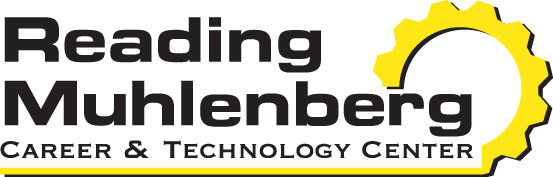 TEACHERINTERVIEWPACKETProgram: _____________________________Candidate: ___________________________Interviewer: ___________________________Teacher Candidate Evaluation FormPaper ScreenCut Score: _________________________Interview: 	Yes __________	No__________Teacher Candidate Evaluation Form Round 1:  Introductory Interview(Interview Length: 30 Minutes)[Names]:  Welcome & Introductions / Conversation with CandidateCandidate Advances to Q&A Interview:  Yes_____     No_____Teacher Candidate Evaluation FormRound 2:  Q&A Interview(Interview Length:  60 minutes) [Director]:  Introductions / Overview of Interview Process / Salary and Benefits / Timeline for Hiring / Candidate Availability[Name]:  Review of PDE Certification Requirements / Temple University Requirements[Names]:  Ask Candidates 20 Questions / Follow-up Questions by Committee Members / Questions from Candidate Candidate Advances to Interactive Interview:  Yes_____     No_____Teacher Candidate Evaluation FormRound 3:  Interactive Interview(Interview Length:  90 minutes)[Director]:  Candidate Questions / Overview of Interview Process for the Day / Sample Lesson[Name]: Questions / Candidate Questions[Name]: Visit Shop / Complete Writing Samples (could include a math test or skill assessment as well)Candidate Rating SummaryRMCTC Interviewer: _______________________________________________PERSONAL NOTESWRITING ASSESSMENTNote to Candidate:  You will have 45 minutes to complete the following two writing activitiesWriting Activity #1Briefly reflect on the visit to the [XXX] lab/classroom and share some thoughts about your observations (i.e. what did you like/dislike about the facilities/layout of the shop, what do you feel might be changed/eliminated/added, etc.   Writing Activity #2Draft a letter to a business owner encouraging him/her to join your Occupational Advisory Committee.NameCurrent PositionApplication ReceivedRATE THE CANDIDATE USING THE RUBRIC BELOWRATE THE CANDIDATE USING THE RUBRIC BELOWRATE THE CANDIDATE USING THE RUBRIC BELOWSection 1:  Background and Experience – Use Application MaterialsSection 1:  Background and Experience – Use Application MaterialsSection 1:  Background and Experience – Use Application MaterialsSection 1:  Background and Experience – Use Application MaterialsSection 1:  Background and Experience – Use Application MaterialsEducational PreparationEducational PreparationEducational PreparationEducational PreparationEducational Preparation GED 5HS Diploma 10Apprenticeship/Trade School15AS/AAS/BA/BS20Score      /20Correlation Post HS Education to PositionCorrelation Post HS Education to PositionCorrelation Post HS Education to PositionCorrelation Post HS Education to PositionCorrelation Post HS Education to PositionNot Relevant0Somewhat Relevant10Relevant15Very Relevant20Score       /20Industry / Trade Experience Industry / Trade Experience Industry / Trade Experience Industry / Trade Experience Industry / Trade Experience 2 Years103 – 5 Years206 – 10  Years25More than 10 Years30Score       /30Experience in the CTE ClassroomExperience in the CTE ClassroomExperience in the CTE ClassroomExperience in the CTE ClassroomExperience in the CTE ClassroomNone0One to Two Years6Two to Four Years14More than Four Years20Score      /20Application MaterialsApplication MaterialsApplication MaterialsApplication MaterialsApplication MaterialsIncomplete0Complete5Complete / Good7Complete / Excellent10Score      /10                                                                                                                              Total Score – Section 1                                                                                                                              Total Score – Section 1                                                                                                                              Total Score – Section 1                                                                                                                              Total Score – Section 1        /100Interview Questions – Issue a rating from 1-10 (10 being the highest) based upon the candidates responseInterview Questions – Issue a rating from 1-10 (10 being the highest) based upon the candidates responseQuestionScore1. Tell us about yourself.Notes:2. What do you know about RMCTC, and why have you applied for this position?  Notes:3.  What interactions have you had with high school students? Notes:4.  If you are their teacher, what would you do to motivate your student?  Notes:5.  Our brief review of the School Year, Salary range, Benefits, Pension, Certification Rudiments, etc.Notes:                                                                                                                             Total Score – Section 1                     /50Personal Characteristics – Issue a rating from 1-10 (10 being the highest) regarding the observable traits the candidate presented during the interviewPersonal Characteristics – Issue a rating from 1-10 (10 being the highest) regarding the observable traits the candidate presented during the interviewPersonal CharacteristicsScoreCandidate listened with attentiveness when appropriate.Candidate clearly communicated appropriate motivation for becoming a teacher. Candidate’s interview reflected a positive outlook and attitude. Candidate appeared to be physically healthy, energetic, and capable of the required tasks to include the pursuit of emergency/intern/Voc I/Voc II certifications.Candidate articulated experience in supervision.   Candidate demonstrated a demeanor that would “connect” with teenagers.Candidate dressed professionally for the interview.Candidate was articulate and used good verbal communication skills.Candidate made good eye contact and appropriate interaction with interview team.Candidate displayed a passion for learning and commitment to working with students.                                                                                                                                          Total Score                         /100Personal Characteristics – Issue a rating from 1-10 (10 being the highest) regarding the observable traits the candidate presented during the interviewPersonal Characteristics – Issue a rating from 1-10 (10 being the highest) regarding the observable traits the candidate presented during the interviewPersonal CharacteristicsPersonal CharacteristicsWhat single characteristic of the candidate leads you to believe they can become an outstanding educator?What single characteristic of the candidate leads you to believe they can become an outstanding educator?Interview Questions – Issue a rating from 1-10 (10 being the highest) based upon the candidates responseInterview Questions – Issue a rating from 1-10 (10 being the highest) based upon the candidates responseQuestionScore1. Take just a few minutes to walk the interview team through your employment experiences and highlight those which you believe have specifically prepared you for this opportunity.                                                                  Notes:2. Outstanding educators believe…”If a child can’t learn the way I teach, then maybe I should teach them the way they learn.”  What does that statement mean to you?  Give some examples of how you will differentiate instruction to help ALL students learn?  Notes:3.  Give an example of a negative situation that occurred during your career and explain how you turned it around to affect a positive outcome? Notes:4.  What do you perceive will be your three greatest challenges as you consider a change of careers?  Notes:5.  What is the difference between a good teacher and a great teacher?Notes:6.  In contrast with vocational education, the Job Ready PA initiative of 2006 promoted efforts to help all students, including career and technical education students, become both college and career ready.  What are your thoughts about this major shift?  Notes:7.  Students will need to learn math skills to be successful in your program.  Think about information you know you will ultimately have to teach to your students.  Focusing on that information, identify a math activity you could incorporate into the lesson and explain how you might go about facilitating that lesson.  Follow up…in this scenario as you described it, what would you do to ensure students have developed an understanding of that math skill?  Notes:8.  What current certifications have you obtained which would provide evidence of having the ability to teach a curriculum in automotive technology? (i.e. ASE, Factory-certified, PA Inspection/Emissions, etc.)Notes:9.  What do you consider to be your areas of strength in automotive repair?Notes:10.  What do you consider to be your areas of weakness in automotive repair, and how would you recommend you go about strengthening your skills in these areas to feel confident in teaching them?Notes:11.  To be an effective teacher, how many hours do you feel you’ll need to invest beyond the normal work day?  What do you specifically see yourself doing during that time?  Notes:12.  There is a lot of talk about accountability in education…should CTE teachers be held accountable for the NOCTI scores of their students?Notes:13.  Identify some ideas you might have to help engage parents to become more interested in what their child is doing in your program, and to hopefully support your efforts in working with their child.    
Notes:14.  What do you feel are some of the major issues teenagers have to deal with?  What would you do to help build positive relationships with students to enable you be a mentor to them while they are dealing with these issues?Notes:15.  You will be responsible for maintaining an Occupational Advisory Committee with a membership of 10-20 individuals.  These individuals are an extension of your program and help to determine curriculum, inspect your facilities, recommend equipment, serve as judges and guest speakers, and provide opportunities for employment for students.  Explain your initial thought about the process you might initiate to go about finding appropriate members for this committee.    Notes:16.  Within a year of being hired, you will begin taking 9 credits per year to become permanently certified as a teacher in Pennsylvania.  What are your initial thoughts about trying to balance family, work and college?    Notes:17.  What is unique about you and the background you will bring to RMCTC that you feel will help you to connect with and engage teenage students. Notes:18.  To be an effective teacher, how many hours do you feel you’ll need to invest beyond the normal work day?  What do you specifically see yourself doing during that time?  Notes:19.  Share two situations where you demonstrated the principles of character and integrity.Notes:20.  Do you have any questions for us at this time?Notes:                                                                                                                              Total Score – Section 2                      /200Personal Characteristics – Issue a rating from 1-10 (10 being the highest) regarding the observable traits the candidate presented during the interviewPersonal Characteristics – Issue a rating from 1-10 (10 being the highest) regarding the observable traits the candidate presented during the interviewPersonal CharacteristicsScoreCandidate listened with attentiveness when appropriate.Candidate was clear and concise when responding to questions.Candidate’s interview reflected a positive outlook and attitude. Candidate appeared to be physically healthy, energetic, and capable of the required tasks.Candidate’s attitude reflected a sense of responsibility and motivation.Candidate demonstrated a demeanor that would “connect” with teenagers.Candidate dressed professionally for the interview.Candidate was articulate and used good verbal communication skills.Candidate made good eye contact and appropriate interaction with interview team.Candidate displayed a passion for learning and commitment to working with students.                                                                                                                              Total Score – Section 3                        /100Comments/Notes – Write any comments below relating to your evaluation of this candidateComments/Notes – Write any comments below relating to your evaluation of this candidateRATE THE CANDIDATE USING THE RUBRIC BELOWRATE THE CANDIDATE USING THE RUBRIC BELOWRATE THE CANDIDATE USING THE RUBRIC BELOWRATE THE CANDIDATE USING THE RUBRIC BELOWRATE THE CANDIDATE USING THE RUBRIC BELOWRATE THE CANDIDATE USING THE RUBRIC BELOWRATE THE CANDIDATE USING THE RUBRIC BELOWRATE THE CANDIDATE USING THE RUBRIC BELOWRATE THE CANDIDATE USING THE RUBRIC BELOWSection 1:  Lesson Delivery – Issue a rating from 0-10 (10 being the highest)Section 1:  Lesson Delivery – Issue a rating from 0-10 (10 being the highest)Section 1:  Lesson Delivery – Issue a rating from 0-10 (10 being the highest)Section 1:  Lesson Delivery – Issue a rating from 0-10 (10 being the highest)Section 1:  Lesson Delivery – Issue a rating from 0-10 (10 being the highest)Section 1:  Lesson Delivery – Issue a rating from 0-10 (10 being the highest)Section 1:  Lesson Delivery – Issue a rating from 0-10 (10 being the highest)Section 1:  Lesson Delivery – Issue a rating from 0-10 (10 being the highest)Section 1:  Lesson Delivery – Issue a rating from 0-10 (10 being the highest)PoorBelow AverageAverageGoodVery GoodVery GoodExcellentTotalPoints01 – 2 3 – 45 – 67 – 87 – 89 – 10Lesson Plan PreparationEstablished Objectives / Stated ImportanceConnected to Previous KnowledgeExplained Content Clearly (req. knowledge)Explained Directions (demonstration)Lesson Flowed SmoothlyUse of TechnologyHandouts / Visual Aides UtilizedOverall PreparationMaintained Student InterestSub-Total             /100Section 2:  Interview Questions – Issue a rating from 1-10 (10 being the highest) based upon the candidates responseSection 2:  Interview Questions – Issue a rating from 1-10 (10 being the highest) based upon the candidates responseSection 2:  Interview Questions – Issue a rating from 1-10 (10 being the highest) based upon the candidates responseSection 2:  Interview Questions – Issue a rating from 1-10 (10 being the highest) based upon the candidates responseSection 2:  Interview Questions – Issue a rating from 1-10 (10 being the highest) based upon the candidates responseSection 2:  Interview Questions – Issue a rating from 1-10 (10 being the highest) based upon the candidates responseSection 2:  Interview Questions – Issue a rating from 1-10 (10 being the highest) based upon the candidates responseSection 2:  Interview Questions – Issue a rating from 1-10 (10 being the highest) based upon the candidates responseSection 2:  Interview Questions – Issue a rating from 1-10 (10 being the highest) based upon the candidates responseQuestionQuestionQuestionQuestionQuestionQuestionScoreScoreScoreYou had the opportunity to sit at this table before and have been able to reflect on that experience.  Based on that reflection, what one piece of information do you wish you would have shared with us that perhaps went unsaid?  Notes:You had the opportunity to sit at this table before and have been able to reflect on that experience.  Based on that reflection, what one piece of information do you wish you would have shared with us that perhaps went unsaid?  Notes:You had the opportunity to sit at this table before and have been able to reflect on that experience.  Based on that reflection, what one piece of information do you wish you would have shared with us that perhaps went unsaid?  Notes:You had the opportunity to sit at this table before and have been able to reflect on that experience.  Based on that reflection, what one piece of information do you wish you would have shared with us that perhaps went unsaid?  Notes:You had the opportunity to sit at this table before and have been able to reflect on that experience.  Based on that reflection, what one piece of information do you wish you would have shared with us that perhaps went unsaid?  Notes:You had the opportunity to sit at this table before and have been able to reflect on that experience.  Based on that reflection, what one piece of information do you wish you would have shared with us that perhaps went unsaid?  Notes:How can a single teacher diversify his/her teaching style to reach a wide array of special needs students?Notes:How can a single teacher diversify his/her teaching style to reach a wide array of special needs students?Notes:How can a single teacher diversify his/her teaching style to reach a wide array of special needs students?Notes:How can a single teacher diversify his/her teaching style to reach a wide array of special needs students?Notes:How can a single teacher diversify his/her teaching style to reach a wide array of special needs students?Notes:How can a single teacher diversify his/her teaching style to reach a wide array of special needs students?Notes:If offered the position, what would you want to do between today and your first day with students in August, to get ready for your class?Notes:If offered the position, what would you want to do between today and your first day with students in August, to get ready for your class?Notes:If offered the position, what would you want to do between today and your first day with students in August, to get ready for your class?Notes:If offered the position, what would you want to do between today and your first day with students in August, to get ready for your class?Notes:If offered the position, what would you want to do between today and your first day with students in August, to get ready for your class?Notes:If offered the position, what would you want to do between today and your first day with students in August, to get ready for your class?Notes:Describe your plan for maintaining a safe environment for all of your students?Notes:Describe your plan for maintaining a safe environment for all of your students?Notes:Describe your plan for maintaining a safe environment for all of your students?Notes:Describe your plan for maintaining a safe environment for all of your students?Notes:Describe your plan for maintaining a safe environment for all of your students?Notes:Describe your plan for maintaining a safe environment for all of your students?Notes:In the next 30 seconds…name as many resources as you can think of which you could use to instruct your students?Notes:In the next 30 seconds…name as many resources as you can think of which you could use to instruct your students?Notes:In the next 30 seconds…name as many resources as you can think of which you could use to instruct your students?Notes:In the next 30 seconds…name as many resources as you can think of which you could use to instruct your students?Notes:In the next 30 seconds…name as many resources as you can think of which you could use to instruct your students?Notes:In the next 30 seconds…name as many resources as you can think of which you could use to instruct your students?Notes:What special attributes do you have that will make you the right teacher for this job?Notes:What special attributes do you have that will make you the right teacher for this job?Notes:What special attributes do you have that will make you the right teacher for this job?Notes:What special attributes do you have that will make you the right teacher for this job?Notes:What special attributes do you have that will make you the right teacher for this job?Notes:What special attributes do you have that will make you the right teacher for this job?Notes:What types of professional development do you feel you will need in order to perform your job effectively?Notes:What types of professional development do you feel you will need in order to perform your job effectively?Notes:What types of professional development do you feel you will need in order to perform your job effectively?Notes:What types of professional development do you feel you will need in order to perform your job effectively?Notes:What types of professional development do you feel you will need in order to perform your job effectively?Notes:What types of professional development do you feel you will need in order to perform your job effectively?Notes:What resources will you utilize to help you develop lesson plans in content areas where you feel the least prepared from an experience standpoint? Notes:What resources will you utilize to help you develop lesson plans in content areas where you feel the least prepared from an experience standpoint? Notes:What resources will you utilize to help you develop lesson plans in content areas where you feel the least prepared from an experience standpoint? Notes:What resources will you utilize to help you develop lesson plans in content areas where you feel the least prepared from an experience standpoint? Notes:What resources will you utilize to help you develop lesson plans in content areas where you feel the least prepared from an experience standpoint? Notes:What resources will you utilize to help you develop lesson plans in content areas where you feel the least prepared from an experience standpoint? Notes:Identify five (5) character traits about yourself which you believe might separate you from the other candidates and which would form the basis for this committee to recommend hiring you.  Notes:Identify five (5) character traits about yourself which you believe might separate you from the other candidates and which would form the basis for this committee to recommend hiring you.  Notes:Identify five (5) character traits about yourself which you believe might separate you from the other candidates and which would form the basis for this committee to recommend hiring you.  Notes:Identify five (5) character traits about yourself which you believe might separate you from the other candidates and which would form the basis for this committee to recommend hiring you.  Notes:Identify five (5) character traits about yourself which you believe might separate you from the other candidates and which would form the basis for this committee to recommend hiring you.  Notes:Identify five (5) character traits about yourself which you believe might separate you from the other candidates and which would form the basis for this committee to recommend hiring you.  Notes:What is your biggest concern when thinking about this job?  How do you intend to overcome it?Notes:What is your biggest concern when thinking about this job?  How do you intend to overcome it?Notes:What is your biggest concern when thinking about this job?  How do you intend to overcome it?Notes:What is your biggest concern when thinking about this job?  How do you intend to overcome it?Notes:What is your biggest concern when thinking about this job?  How do you intend to overcome it?Notes:What is your biggest concern when thinking about this job?  How do you intend to overcome it?Notes:                                                                                                                              Total Score – Section 2                                                                                                                              Total Score – Section 2                                                                                                                              Total Score – Section 2                                                                                                                              Total Score – Section 2                                                                                                                              Total Score – Section 2                                                                                                                              Total Score – Section 2                      /100                      /100                      /100Section 3:  Math AssessmentSection 3:  Math AssessmentSection 3:  Math AssessmentSection 3:  Math AssessmentSection 3:  Math AssessmentSection 3:  Math AssessmentSection 3:  Math AssessmentSection 3:  Math AssessmentSection 3:  Math Assessment                                                                                                                              Total Score – Section 3                                                                                                                              Total Score – Section 3                                                                                                                              Total Score – Section 3                                                                                                                              Total Score – Section 3                                                                                                                              Total Score – Section 3                                                                                                                              Total Score – Section 3                     /100                     /100                     /100Section 4:  Writing Activities – Issue a rating from 1-20 (20 being the highest) regarding the observable traits the candidate presented during the interviewSection 4:  Writing Activities – Issue a rating from 1-20 (20 being the highest) regarding the observable traits the candidate presented during the interviewSection 4:  Writing Activities – Issue a rating from 1-20 (20 being the highest) regarding the observable traits the candidate presented during the interviewSection 4:  Writing Activities – Issue a rating from 1-20 (20 being the highest) regarding the observable traits the candidate presented during the interviewSection 4:  Writing Activities – Issue a rating from 1-20 (20 being the highest) regarding the observable traits the candidate presented during the interviewSection 4:  Writing Activities – Issue a rating from 1-20 (20 being the highest) regarding the observable traits the candidate presented during the interviewSection 4:  Writing Activities – Issue a rating from 1-20 (20 being the highest) regarding the observable traits the candidate presented during the interviewSection 4:  Writing Activities – Issue a rating from 1-20 (20 being the highest) regarding the observable traits the candidate presented during the interviewSection 4:  Writing Activities – Issue a rating from 1-20 (20 being the highest) regarding the observable traits the candidate presented during the interviewUse of Technology / OAC LetterUse of Technology / OAC LetterUse of Technology / OAC LetterUse of Technology / OAC LetterUse of Technology / OAC LetterUse of Technology / OAC LetterUse of Technology / OAC LetterScoreScoreCandidate identified most of the computer technology resources available for use by teachers.Candidate identified most of the computer technology resources available for use by teachers.Candidate identified most of the computer technology resources available for use by teachers.Candidate identified most of the computer technology resources available for use by teachers.Candidate identified most of the computer technology resources available for use by teachers.Candidate identified most of the computer technology resources available for use by teachers.Candidate identified most of the computer technology resources available for use by teachers.  /20  /20Candidate provided an understanding of how the identified resources can be used to help students. Candidate provided an understanding of how the identified resources can be used to help students. Candidate provided an understanding of how the identified resources can be used to help students. Candidate provided an understanding of how the identified resources can be used to help students. Candidate provided an understanding of how the identified resources can be used to help students. Candidate provided an understanding of how the identified resources can be used to help students. Candidate provided an understanding of how the identified resources can be used to help students.   /20  /20Candidate was able to articulate the role of the advisory committee following the information provided to him/her throughout the interview process. Candidate was able to articulate the role of the advisory committee following the information provided to him/her throughout the interview process. Candidate was able to articulate the role of the advisory committee following the information provided to him/her throughout the interview process. Candidate was able to articulate the role of the advisory committee following the information provided to him/her throughout the interview process. Candidate was able to articulate the role of the advisory committee following the information provided to him/her throughout the interview process. Candidate was able to articulate the role of the advisory committee following the information provided to him/her throughout the interview process. Candidate was able to articulate the role of the advisory committee following the information provided to him/her throughout the interview process.   /20  /20Candidate’s letter to the business owner is compelling. Candidate’s letter to the business owner is compelling. Candidate’s letter to the business owner is compelling. Candidate’s letter to the business owner is compelling. Candidate’s letter to the business owner is compelling. Candidate’s letter to the business owner is compelling. Candidate’s letter to the business owner is compelling.   /20  /20Candidate’s handwriting is legibleCandidate’s handwriting is legibleCandidate’s handwriting is legibleCandidate’s handwriting is legibleCandidate’s handwriting is legibleCandidate’s handwriting is legibleCandidate’s handwriting is legible  /20  /20Content of letter was targeted, concise, and appropriate.Content of letter was targeted, concise, and appropriate.Content of letter was targeted, concise, and appropriate.Content of letter was targeted, concise, and appropriate.Content of letter was targeted, concise, and appropriate.Content of letter was targeted, concise, and appropriate.Content of letter was targeted, concise, and appropriate.  /20  /20Spelling, punctuation, sentence/paragraph structure is accurateSpelling, punctuation, sentence/paragraph structure is accurateSpelling, punctuation, sentence/paragraph structure is accurateSpelling, punctuation, sentence/paragraph structure is accurateSpelling, punctuation, sentence/paragraph structure is accurateSpelling, punctuation, sentence/paragraph structure is accurateSpelling, punctuation, sentence/paragraph structure is accurate  /20  /20                                                                                                                              Total Score – Section 4                                                                                                                              Total Score – Section 4                                                                                                                              Total Score – Section 4                                                                                                                              Total Score – Section 4                                                                                                                              Total Score – Section 4                                                                                                                              Total Score – Section 4                                                                                                                              Total Score – Section 4                        /140                        /140SectionPossible ScoreActual ScorePaper ScreenPaper ScreenPaper ScreenScore100Round 1 – Introductory InterviewRound 1 – Introductory InterviewRound 1 – Introductory InterviewScore100Round 2 – Q&A InterviewRound 2 – Q&A InterviewRound 2 – Q&A InterviewQuestions200Personal Characteristics100Round 3 - Interactive InterviewRound 3 - Interactive InterviewRound 3 - Interactive InterviewLesson Delivery100Interview Questions 100Math Assessment100Writing Assessment140                                                           OVERALL SCORE940FINAL RANK